Copy and Paste Receipt Imagines Below: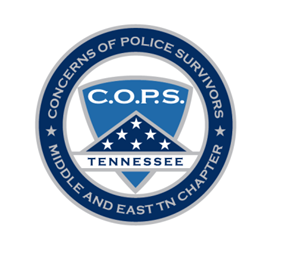 METN Concerns of Police SurvivorsTravel Reimbursement FormMETN Concerns of Police SurvivorsTravel Reimbursement FormMETN Concerns of Police SurvivorsTravel Reimbursement FormMETN Concerns of Police SurvivorsTravel Reimbursement FormMETN Concerns of Police SurvivorsTravel Reimbursement FormMETN Concerns of Police SurvivorsTravel Reimbursement FormMETN Concerns of Police SurvivorsTravel Reimbursement FormMETN Concerns of Police SurvivorsTravel Reimbursement FormMETN Concerns of Police SurvivorsTravel Reimbursement FormMETN Concerns of Police SurvivorsTravel Reimbursement FormMETN Concerns of Police SurvivorsTravel Reimbursement FormAttendee Name:Attendee Name:Attendee Name:Attendee Name:Attendee Name:Make Check Payable to:  Make Check Payable to:  Make Check Payable to:  Make Check Payable to:  Make Check Payable to:  Mailing Address for Check:  Mailing Address for Check:  Mailing Address for Check:  Mailing Address for Check:  Mailing Address for Check:  Please check the Program for which you are requesting reimbursement:Please check the Program for which you are requesting reimbursement:Please check the Program for which you are requesting reimbursement:Please check the Program for which you are requesting reimbursement:Please check the Program for which you are requesting reimbursement:Please check the Program for which you are requesting reimbursement:Please check the Program for which you are requesting reimbursement:Please check the Program for which you are requesting reimbursement:Please check the Program for which you are requesting reimbursement:Please check the Program for which you are requesting reimbursement:Please check the Program for which you are requesting reimbursement:Please check the Program for which you are requesting reimbursement:Please check the Program for which you are requesting reimbursement:Please check the Program for which you are requesting reimbursement:Please check the Program for which you are requesting reimbursement:Please check the Program for which you are requesting reimbursement:Adult Children’s RetreatAdult Children’s RetreatAdult Children’s RetreatAdult Children’s RetreatAdult Children’s RetreatAdult Children’s RetreatAdult Children’s RetreatAdult Children’s RetreatAdult Children’s RetreatAdult Children’s RetreatAdult Children’s RetreatAdult Children’s RetreatAdult Children’s RetreatSiblingsSiblingsSiblingsSiblingsSiblingsYoung Adults CampYoung Adults CampYoung Adults CampYoung Adults CampYoung Adults CampYoung Adults CampYoung Adults CampYoung Adults CampYoung Adults CampYoung Adults CampYoung Adults CampYoung Adults CampYoung Adults CampSpousesSpousesSpousesSpousesSpousesKids CampKids CampKids CampKids CampKids CampKids CampKids CampKids CampKids CampKids CampKids CampKids CampKids CampCo-WorkersCo-WorkersCo-WorkersCo-WorkersCo-WorkersOutward BoundOutward BoundOutward BoundOutward BoundOutward BoundOutward BoundOutward BoundOutward BoundOutward BoundOutward BoundOutward BoundOutward BoundOutward BoundParentsParentsParentsParentsParentsFiancés/Significant OthersFiancés/Significant OthersFiancés/Significant OthersFiancés/Significant OthersFiancés/Significant OthersFiancés/Significant OthersFiancés/Significant OthersFiancés/Significant OthersFiancés/Significant OthersFiancés/Significant OthersFiancés/Significant OthersFiancés/Significant OthersFiancés/Significant OthersExtended FamilyExtended FamilyExtended FamilyExtended FamilyExtended FamilyCo-Workers for CouplesCo-Workers for CouplesCo-Workers for CouplesCo-Workers for CouplesCo-Workers for CouplesCo-Workers for CouplesCo-Workers for CouplesCo-Workers for CouplesCo-Workers for CouplesCo-Workers for CouplesCo-Workers for CouplesCo-Workers for CouplesCo-Workers for CouplesNational Police week (First Year)National Police week (First Year)National Police week (First Year)National Police week (First Year)National Police week (First Year)Other      Other      Other      Other      Other      Other      Other      Other      Other      Other      Other      Other      Other      I drove to and from the Program and my fuel cost total was:I drove to and from the Program and my fuel cost total was:I drove to and from the Program and my fuel cost total was:I drove to and from the Program and my fuel cost total was:I drove to and from the Program and my fuel cost total was:I drove to and from the Program and my fuel cost total was:I drove to and from the Program and my fuel cost total was:I drove to and from the Program and my fuel cost total was:I drove to and from the Program and my fuel cost total was:I drove to and from the Program and my fuel cost total was:I drove to and from the Program and my fuel cost total was:I drove to and from the Program and my fuel cost total was:I drove to and from the Program and my fuel cost total was:I drove to and from the Program and my fuel cost total was:I drove to and from the Program and my fuel cost total was:I drove to and from the Program and my fuel cost total was:I flew to the Program, round trip costing:  I flew to the Program, round trip costing:  I flew to the Program, round trip costing:  I flew to the Program, round trip costing:  I flew to the Program, round trip costing:  I flew to the Program, round trip costing:  I flew to the Program, round trip costing:  I flew to the Program, round trip costing:  I flew to the Program, round trip costing:  I flew to the Program, round trip costing:  I flew to the Program, round trip costing:  I flew to the Program, round trip costing:  I flew to the Program, round trip costing:  Other ExpensesOther ExpensesOther ExpensesOther ExpensesOther ExpensesTotal Expenses:Total Expenses:Total Expenses:Total Expenses:Total Expenses:Total Expenses:Total Expenses:*Reimbursement subject to board approval*Reimbursement subject to board approval*Reimbursement subject to board approval*Reimbursement subject to board approval*Reimbursement subject to board approval*Reimbursement subject to board approval*Reimbursement subject to board approval*Reimbursement subject to board approval*Reimbursement subject to board approval*Reimbursement subject to board approval*Reimbursement subject to board approvalComments:Comments:Comments:My signature certifies that I have attended and completed the appropriate C.O.P.S. sessions and programs offered at the event and I have received no other funds from any other C.O.P.S. chapter or any other organization for the same travel and/or event participation.My signature certifies that I have attended and completed the appropriate C.O.P.S. sessions and programs offered at the event and I have received no other funds from any other C.O.P.S. chapter or any other organization for the same travel and/or event participation.My signature certifies that I have attended and completed the appropriate C.O.P.S. sessions and programs offered at the event and I have received no other funds from any other C.O.P.S. chapter or any other organization for the same travel and/or event participation.My signature certifies that I have attended and completed the appropriate C.O.P.S. sessions and programs offered at the event and I have received no other funds from any other C.O.P.S. chapter or any other organization for the same travel and/or event participation.My signature certifies that I have attended and completed the appropriate C.O.P.S. sessions and programs offered at the event and I have received no other funds from any other C.O.P.S. chapter or any other organization for the same travel and/or event participation.My signature certifies that I have attended and completed the appropriate C.O.P.S. sessions and programs offered at the event and I have received no other funds from any other C.O.P.S. chapter or any other organization for the same travel and/or event participation.My signature certifies that I have attended and completed the appropriate C.O.P.S. sessions and programs offered at the event and I have received no other funds from any other C.O.P.S. chapter or any other organization for the same travel and/or event participation.My signature certifies that I have attended and completed the appropriate C.O.P.S. sessions and programs offered at the event and I have received no other funds from any other C.O.P.S. chapter or any other organization for the same travel and/or event participation.My signature certifies that I have attended and completed the appropriate C.O.P.S. sessions and programs offered at the event and I have received no other funds from any other C.O.P.S. chapter or any other organization for the same travel and/or event participation.My signature certifies that I have attended and completed the appropriate C.O.P.S. sessions and programs offered at the event and I have received no other funds from any other C.O.P.S. chapter or any other organization for the same travel and/or event participation.My signature certifies that I have attended and completed the appropriate C.O.P.S. sessions and programs offered at the event and I have received no other funds from any other C.O.P.S. chapter or any other organization for the same travel and/or event participation.My signature certifies that I have attended and completed the appropriate C.O.P.S. sessions and programs offered at the event and I have received no other funds from any other C.O.P.S. chapter or any other organization for the same travel and/or event participation.My signature certifies that I have attended and completed the appropriate C.O.P.S. sessions and programs offered at the event and I have received no other funds from any other C.O.P.S. chapter or any other organization for the same travel and/or event participation.My signature certifies that I have attended and completed the appropriate C.O.P.S. sessions and programs offered at the event and I have received no other funds from any other C.O.P.S. chapter or any other organization for the same travel and/or event participation.My signature certifies that I have attended and completed the appropriate C.O.P.S. sessions and programs offered at the event and I have received no other funds from any other C.O.P.S. chapter or any other organization for the same travel and/or event participation.My signature certifies that I have attended and completed the appropriate C.O.P.S. sessions and programs offered at the event and I have received no other funds from any other C.O.P.S. chapter or any other organization for the same travel and/or event participation.My signature certifies that I have attended and completed the appropriate C.O.P.S. sessions and programs offered at the event and I have received no other funds from any other C.O.P.S. chapter or any other organization for the same travel and/or event participation.My signature certifies that I have attended and completed the appropriate C.O.P.S. sessions and programs offered at the event and I have received no other funds from any other C.O.P.S. chapter or any other organization for the same travel and/or event participation.My signature certifies that I have attended and completed the appropriate C.O.P.S. sessions and programs offered at the event and I have received no other funds from any other C.O.P.S. chapter or any other organization for the same travel and/or event participation.My signature certifies that I have attended and completed the appropriate C.O.P.S. sessions and programs offered at the event and I have received no other funds from any other C.O.P.S. chapter or any other organization for the same travel and/or event participation.My signature certifies that I have attended and completed the appropriate C.O.P.S. sessions and programs offered at the event and I have received no other funds from any other C.O.P.S. chapter or any other organization for the same travel and/or event participation.My signature certifies that I have attended and completed the appropriate C.O.P.S. sessions and programs offered at the event and I have received no other funds from any other C.O.P.S. chapter or any other organization for the same travel and/or event participation.My signature certifies that I have attended and completed the appropriate C.O.P.S. sessions and programs offered at the event and I have received no other funds from any other C.O.P.S. chapter or any other organization for the same travel and/or event participation.My signature certifies that I have attended and completed the appropriate C.O.P.S. sessions and programs offered at the event and I have received no other funds from any other C.O.P.S. chapter or any other organization for the same travel and/or event participation.My signature certifies that I have attended and completed the appropriate C.O.P.S. sessions and programs offered at the event and I have received no other funds from any other C.O.P.S. chapter or any other organization for the same travel and/or event participation.signaturesignaturesignaturesignaturesignaturesignaturesignaturesignaturesignaturesignaturesignaturesignaturesignaturesignaturesignaturesignaturesignaturesignature*Please submit ALL receipts with this form to the Treasurer at DanBrinkmeyer.COPS@yahoo.com  or mail to:*Please submit ALL receipts with this form to the Treasurer at DanBrinkmeyer.COPS@yahoo.com  or mail to:*Please submit ALL receipts with this form to the Treasurer at DanBrinkmeyer.COPS@yahoo.com  or mail to:*Please submit ALL receipts with this form to the Treasurer at DanBrinkmeyer.COPS@yahoo.com  or mail to:*Please submit ALL receipts with this form to the Treasurer at DanBrinkmeyer.COPS@yahoo.com  or mail to:*Please submit ALL receipts with this form to the Treasurer at DanBrinkmeyer.COPS@yahoo.com  or mail to:*Please submit ALL receipts with this form to the Treasurer at DanBrinkmeyer.COPS@yahoo.com  or mail to:*Please submit ALL receipts with this form to the Treasurer at DanBrinkmeyer.COPS@yahoo.com  or mail to:*Please submit ALL receipts with this form to the Treasurer at DanBrinkmeyer.COPS@yahoo.com  or mail to:*Please submit ALL receipts with this form to the Treasurer at DanBrinkmeyer.COPS@yahoo.com  or mail to:*Please submit ALL receipts with this form to the Treasurer at DanBrinkmeyer.COPS@yahoo.com  or mail to:*Please submit ALL receipts with this form to the Treasurer at DanBrinkmeyer.COPS@yahoo.com  or mail to:*Please submit ALL receipts with this form to the Treasurer at DanBrinkmeyer.COPS@yahoo.com  or mail to:*Please submit ALL receipts with this form to the Treasurer at DanBrinkmeyer.COPS@yahoo.com  or mail to:*Please submit ALL receipts with this form to the Treasurer at DanBrinkmeyer.COPS@yahoo.com  or mail to:*Please submit ALL receipts with this form to the Treasurer at DanBrinkmeyer.COPS@yahoo.com  or mail to:*Please submit ALL receipts with this form to the Treasurer at DanBrinkmeyer.COPS@yahoo.com  or mail to:*Please submit ALL receipts with this form to the Treasurer at DanBrinkmeyer.COPS@yahoo.com  or mail to:*Please submit ALL receipts with this form to the Treasurer at DanBrinkmeyer.COPS@yahoo.com  or mail to:*Please submit ALL receipts with this form to the Treasurer at DanBrinkmeyer.COPS@yahoo.com  or mail to:*Please submit ALL receipts with this form to the Treasurer at DanBrinkmeyer.COPS@yahoo.com  or mail to:*Please submit ALL receipts with this form to the Treasurer at DanBrinkmeyer.COPS@yahoo.com  or mail to:*Please submit ALL receipts with this form to the Treasurer at DanBrinkmeyer.COPS@yahoo.com  or mail to:*Please submit ALL receipts with this form to the Treasurer at DanBrinkmeyer.COPS@yahoo.com  or mail to:*Please submit ALL receipts with this form to the Treasurer at DanBrinkmeyer.COPS@yahoo.com  or mail to:METN C.O.P.S. Attn: Dan Brinkmeyer4008 Legacy DRClarksville, TN 37043METN C.O.P.S. Attn: Dan Brinkmeyer4008 Legacy DRClarksville, TN 37043METN C.O.P.S. Attn: Dan Brinkmeyer4008 Legacy DRClarksville, TN 37043METN C.O.P.S. Attn: Dan Brinkmeyer4008 Legacy DRClarksville, TN 37043METN C.O.P.S. Attn: Dan Brinkmeyer4008 Legacy DRClarksville, TN 37043METN C.O.P.S. Attn: Dan Brinkmeyer4008 Legacy DRClarksville, TN 37043METN C.O.P.S. Attn: Dan Brinkmeyer4008 Legacy DRClarksville, TN 37043METN C.O.P.S. Attn: Dan Brinkmeyer4008 Legacy DRClarksville, TN 37043METN C.O.P.S. Attn: Dan Brinkmeyer4008 Legacy DRClarksville, TN 37043METN C.O.P.S. Attn: Dan Brinkmeyer4008 Legacy DRClarksville, TN 37043AdministrativeAdministrativeAdministrativeAdministrativeAdministrativeAdministrativeAdministrativeAdministrativeAdministrativeAdministrativeCheck #__     ______________Amount $__     ____________Date pd __     _____________Date mailed __     __________Check #__     ______________Amount $__     ____________Date pd __     _____________Date mailed __     __________Check #__     ______________Amount $__     ____________Date pd __     _____________Date mailed __     __________Check #__     ______________Amount $__     ____________Date pd __     _____________Date mailed __     __________Check #__     ______________Amount $__     ____________Date pd __     _____________Date mailed __     __________Check #__     ______________Amount $__     ____________Date pd __     _____________Date mailed __     __________Check #__     ______________Amount $__     ____________Date pd __     _____________Date mailed __     __________Check #__     ______________Amount $__     ____________Date pd __     _____________Date mailed __     __________Check #__     ______________Amount $__     ____________Date pd __     _____________Date mailed __     __________Check #__     ______________Amount $__     ____________Date pd __     _____________Date mailed __     __________Check #__     ______________Amount $__     ____________Date pd __     _____________Date mailed __     __________Check #__     ______________Amount $__     ____________Date pd __     _____________Date mailed __     __________Check #__     ______________Amount $__     ____________Date pd __     _____________Date mailed __     __________Check #__     ______________Amount $__     ____________Date pd __     _____________Date mailed __     __________